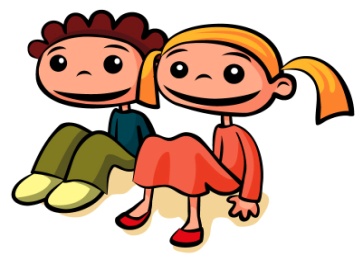 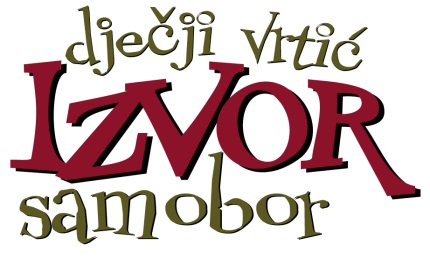 OBAVIJEST O PRIJAVAMA ZA UPIS DJECE U DV IZVORPrijave za upis u Vrtić, uz potrebnu dokumentaciju, možete slati  u razdoblju od 19.04.-07.05.2021.na e-mail Vrtića upisi.dvizvor@gmail.com ili  donijeti osobno u tajništvo Vrtića u centralnom objektu Gustava Krkleca 2.Nakon prijave, na mail će Vam stići potvrda o primitku sa šifrom pod kojom ćete pratiti rezultate upisaDokumentacija potrebna za upis nalazi se u na web stranici Vrtića, pod Upisi i ispisiRezultati će biti objavljeni na web stranici Vrtića najkasnije do 31.05.2021.